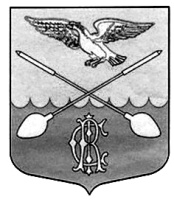         АДМИНИСТРАЦИЯ ДРУЖНОГОРСКОГО ГОРОДСКОГО ПОСЕЛЕНИЯГАТЧИНСКОГО МУНИЦИПАЛЬНОГО РАЙОНА ЛЕНИНГРАДСКОЙ ОБЛАСТИП О С Т А Н О В Л Е Н И Е     От 06.03.2023                                                                                                                        № 68  В соответствии с Постановлением Правительства от 30.12.2022 № 2536 О внесении изменений в постановление Правительства Российской Федерации от 9 апреля 2022 г. № 629 Об особенностях регулирования земельных отношений в Российской Федерации в 2022 году, руководствуясь  Федеральным  законом  от  06.10.2003 г.  № 131-ФЗ  «Об  общих  принципах  организации  местного самоуправления  в  Российской  Федерации»,  Федеральным  законом  от  27.07.2007 г.  № 210-ФЗ  «Об  организации  предоставления  государственных  и  муниципальных  услуг»,  и руководствуясь Уставом муниципального образования,  администрация  Дружногорского городского поселенияПОСТАНОВЛЯЕТ:1. п. 2.4. административного регламента изменить  период до 01.01.2024.2. в п.2.5. добавить Постановление Правительства от 30.12.2022 № 2536 О внесении изменений в постановление Правительства Российской Федерации от 9 апреля 2022 г. № 629 Об особенностях регулирования земельных отношений в Российской Федерации в 2022 году.3.Настоящее постановление подлежит официальному опубликованию в информационном бюллетене «Официальный вестник Дружногорского городского поселения» и размещению на официальном сайте Дружногорского городского поселения.Глава  администрацииДружногорского  городского  поселения:                                                                  И.В.Отс                                          О внесении изменений  в постановление администрации «Об утверждении Административного регламента предоставления муниципальной услуги «Предоставление земельных участков, находящихся в муниципальной собственности (государственная собственность на которые не разграничена), на торгах» от 14.07.2022 № 189.